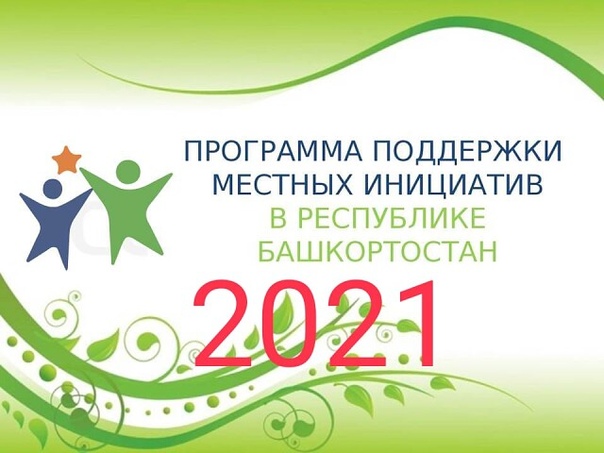 Уважаемые жители!29 декабря 2020 года в 16.00 СДК с. Подгорноесостоитсяпредварительное собрание жителейпо программе поддержки местных инициатив(ППМИ-2021). Администрация СП